Marketing ChecklistAdvantage□ Competitive Advantage  □ TaglinePurpose□ Mission  □ Vision  □ Goals  □ Budget  □ CPAImage□ Promise  □ Position  □ Colors  □ LogoPromotions□ PR  □ Print  □ Broadcast  □ Sales Promotions  □ Personal Selling  □ Direct  □ DigitalRelationships□ Personas  □ Customer JourneyFeeback□ Surveys  □ AnalyticsChanges□ Calendar  □ Schedule  □ Assignments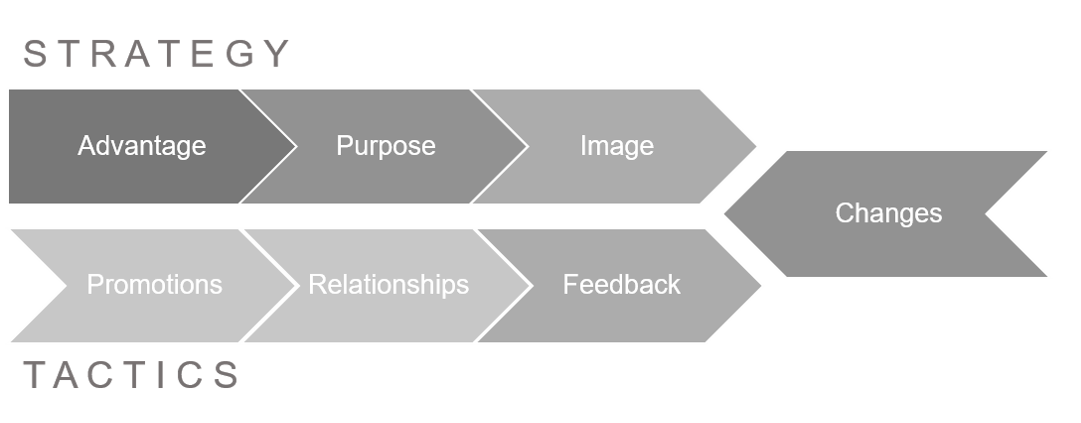 Based on The 7 Keys to Marketing Genius by Michael Daehn. Visit MichaelDaehn.com for details.